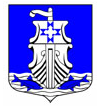 Администрациямуниципального образования«Усть-Лужское сельское поселение»Кингисеппского муниципального районаЛенинградской областиПОСТАНОВЛЕНИЕот 30 августа 2022 года № 272Об утверждении Положения о межведомственной комиссии по признанию помещения жилым помещением, жилого помещения непригодным для проживания, многоквартирного дома аварийным и подлежащим сносу или реконструкции, садового дома жилым домом и жилого дома садовым домом, расположенного на территории муниципального образования «Усть-Лужское сельское поселение» Кингисеппского муниципального района Ленинградской области В соответствии со статьями 14 и 15 Жилищного кодекса Российской Федерации, постановлением Правительства Российской Федерации от 28.01.2006 г. N 47 "Об утверждении Положения о признании помещения жилым помещением, жилого помещения непригодным для проживания, многоквартирного дома аварийным и подлежащим сносу или реконструкции, садового дома жилым домом и жилого дома садовым домом", руководствуясь Уставом муниципального образования «Усть-Лужское сельское поселение» Кингисеппского муниципального района Ленинградской области, администрация муниципального образования «Усть-Лужское сельское поселение» Кингисеппского муниципального района Ленинградской областиПОСТАНОВЛЯЕТ:Утвердить Положение о межведомственной комиссии по рассмотрению вопросов признания помещения жилым помещением, жилого помещения непригодным для проживания, многоквартирного дома аварийным и подлежащим сносу или реконструкции, садового дома жилым домом и жилого дома садовым домом, расположенного на территории муниципальном образовании «Усть-Лужское сельское поселение» Кингисеппского муниципального района Ленинградской области, за исключением многоквартирных домов, все жилые помещения в которых находятся в собственности Российской Федерации или Ленинградской области, в соответствии с приложением № 1.Создать межведомственную комиссию по рассмотрению вопросов признания помещения жилым помещением, жилого помещения непригодным для проживания, многоквартирного дома аварийным и подлежащим сносу или реконструкции жилого фонда, садового дома жилым домом и жилого дома садовым домом, расположенного на территории муниципального образования «Усть-Лужское сельское поселение» Кингисеппского муниципального района Ленинградской области, за исключением многоквартирных домов, все жилые помещения в которых находятся в собственности Российской Федерации или Ленинградской области, и утвердить ее состав, в соответствии с приложением № 2.Признать утратившим силу постановление главы администрации от 04 декабря 2020 года № 265/1 «Об утверждении Положения и состава межведомственной комиссии по оценке и обследованию помещения в целях признания его жилым помещением, жилого помещения пригодным (непригодным) для проживания граждан, а также многоквартирного дома в целях признания его аварийным и подлежащим сносу или реконструкции и Порядка признания садового дома жилым домом и жилого дома садовым домом, приемочной комиссии по переустройству и (или) перепланировки жилых помещений, переводу жилых помещений в нежилые помещения и нежилые помещения в жилые помещения на территории муниципального образования «Усть-Лужское сельское поселение» Кингисеппского муниципального района Ленинградской области».Признать утратившим силу постановление главы администрации от 09 июля 2020 года № 153 «О внесении изменений в постановление № 77 от 22.04.2020 г. «Об утверждении нового состава межведомственной комиссии МО «Усть-Лужское сельское поселение».Настоящее постановление вступает в силу со дня его официального опубликования (обнародования).Настоящее постановление подлежит официальному опубликованию, размещению на официальном сайте МО «Усть-Лужское сельское поселение», а также в сетевом издании «Ленинградское областное информационное агентство /ЛЕНОБЛИНФОРМ/».Контроль за выполнением настоящего постановления оставляю за собой.Глава администрации МО «Усть-Лужское сельское поселение»                                                              П.И. КазарянИсп. Будуштяну Ю.В.